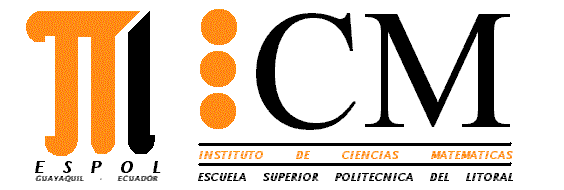        INGENIERÍA EN AUDITORÍA Y CONTROL DE GESTIÓN                Septiembre 01 de 2010MÉTODOS CUANTITATIVOS II		        SEGUNDA EVALUACIÓNNombre: ……………………………………	    Paralelo:              …………..Firma:  ………………………………………	   #Matrícula:     ……………….Califique las siguientes proposiciones como verdaderas o falsas, justificando adecuadamente sus respuestas:VALOR: 15 puntosEl área de la región  es 1 unidad cuadrada.El dominio de la función  es la región .Si  entonces  . El área de la región interior a la curva  es  unidades cuadradas.Si , entonces  tiene un valor extremo en .Determine el excedente de los consumidores,  si se conoce que la función de demanda para un producto está dada  por  dólares por unidad y el precio de equilibrio  del mercado para dicho producto es 10 dólares por unidad.    VALOR: 8  puntosSean  y  las funciones de demanda para dos productos A y B, determine si se tratan de productos competitivos o complementarios.     VALOR: 5 puntosRealice lo requerido en cada literal:VALOR: 12 puntosObtenga  si .Represente la región de integración de  y plantee una integral equivalente realizando un cambio en el orden de integración.Obtenga  si  cuando Evalúe Un supermercado vende 2 tipos de enlatados. Uno de marca local que se obtiene a un costo de $0.30 cada lata y uno de marca nacional que se obtiene a un costo de $0.40 por lata. El tendero calcula que si el de marca local se vende a "x" centavos por lata y el de marca nacional a "y" centavos por lata, se venderán cada día aproximadamente  latas de la marca local y   latas de la marca nacional. ¿Qué precio debería fijar el tendero a cada marca para maximizar las utilidades?VALOR: 10 puntosDetermine el valor medio de la función  sobre la región R  que está limitada por ,  e .VALOR: 10 puntosEXAMENDEBERES Y LECCIONESPROYECTONOTA FINAL